Inleiding	1DEEL I: Het organiseren van kampen	3Thema 1: Het zoeken van een vrije kampplaats	6Thema 2: Reservatie en boeken	7Thema 3: Melden / informeren bij lokaal bestuur	9Thema 4: Vervoer naar kamp	11Thema 5: Spelen in bos/ nachtspel	12Thema 6: Kampvuur	14Slotconclusies en aanbevelingen kampen	16DEEL II: Het organiseren van fuiven	18Thema 1: Locatie en materiaal	21Thema 2: Eten en drinken	23Thema 3: Nodige vergunningen	24Thema 4: Veiligheid en verzekeringen	27Thema 5: Muziek	30Thema 6: publiciteit	32Slotconclusies en aanbevelingen Fuiven 	34InleidingDuiding projectZoals beschreven in de beleidsnota Jeugd werd vanuit het departement Bestuurszaken een vereenvoudigingsproject opgestart om de overregulering binnen de jeugdsector aan te pakken. (Beleidsnota jeugd): “1.2.5. Regelgeving evalueren die creativiteit en initiatief van jongeren en verenigingen belemmeren. Overregulering wordt aangepakt  … In overleg met de dienst Wetsmatiging zal ik met focus op de jeugdsector een concreet vereenvoudigingsproject opstarten.”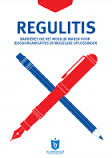 Als startdocument werd hierbij gebruik gemaakt van de brochure: “Regulitis. Barrières die het moeilijk maken voor jeugdorganisaties en mogelijke oplossingen” van de Ambrassade.Kaderend in de nieuwe aanpak van vereenvoudiging wordt hierbij in de eerste plaats naar de concrete beleving van de doelgroep zelf gekeken. Hiervoor werd eind 2014 vanuit het departement Bestuurszaken een bevraging opgezet van jeugdorganisaties naar hun ervaringen, belevingen, handelingen en perceptie bij het organiseren van kampen enerzijds en fuiven anderzijds.In dit document worden de resultaten van deze bevraging neergeschreven. Dit is nog maar de eerste stap naar vereenvoudiging in dit project. Op basis van deze conclusies en bevindingen moet nu nagedacht worden over verdere stappen die tot concrete vereenvoudiging moeten leiden voor de jeugdorganisaties bij het organiseren van een kamp en/of een fuif. Bekijk online de bijhorende presentatie bij dit rapport.  ProjectonderzoekDit onderzoek heeft niet de ambitie om een exhaustief overzicht te bieden van alle verplichtingen of lasten. Het geeft evenmin een volledig beeld over gans Vlaanderen. Het wil eerder exemplarisch te werk gaan en met een aantal concrete verhalen, een paar goede cases, duidelijk maken waar het verschil ligt tussen goede en minder goede praktijken, en waar dus nog ruimte voor vereenvoudiging is. De bevraging van jeugdorganisaties over de organisatie van kampen en fuiven werd gecoördineerd opgezet:DEEL I: Het organiseren van kampenAlgemene resultatenEr bestaan grote verschillen in het organiseren van een jeugdkamp, zowel wat betreft de aanpak van de verschillende jongerenorganisaties als de vereisten en verplichtingen die worden opgelegd vanuit de lokale besturen. Jasper: “De wetgeving is moeilijk en sterk van gemeente afhankelijk. Vandaar dat we ons ook niet altijd veel aantrekken van de letter van de wet, want daar wordt je knettergek van en niemand kent deze toch … Wij proberen steeds alles goed te bespreken met de buurt.”Over het algemeen verkeren de jongeren hierdoor in grote onzekerheid. Er bestaat geen duidelijk overzicht van wat er precies allemaal verwacht wordt. De meeste jongeren zijn van goede wil en willen overal aan voldoen maar de veelheid aan regeltjes en de vele verschillen die er lokaal bestaan maakt dit een moeilijke opdracht.Roselien en Evelyn: “We zouden graag meer informatie op voorhand krijgen, wat moet er precies allemaal gebeuren,…wat wordt er van ons verwacht. Wij hebben al wel ervaring, maar ze vertellen pas stap per stap wat je moet doen, zou beter een overzicht, soort draaiboek bestaan wat er allemaal moet gebeuren.“Wanneer men alle verplichtingen en regeltjes bij mekaar optelt en oplijst wat er allemaal bij komt kijken, wordt het voor veel jeugdbewegingen wel erg veel om rond te krijgen.Eveline: “Op voorhand al die dingen vastleggen zoals bossen, kampvuur, bussen, speelweides,… is erg moeilijk. We vinden het redelijk onlogisch allemaal. Door al die regels zou ene mens niet meer op kamp willen gaan.”Lokalen of tentenEr werd ook gevraagd naar het verschil in organisatie tussen een lokalenkamp of een tentenkamp, maar over het algemeen heeft dit niet zo’n grote impact op de vereisten of verplichtingen. Bijgevolg wordt dit onderscheid in dit rapport niet verder doorgetrokken in aparte scenario’s maar wordt het bij de relevante fases apart besproken.Vlaanderen of WalloniëOp onderstaande kaart worden de verschillende kamplocaties weergegeven van de geïnterviewden. De meeste geïnterviewde jongeren organiseerden enkel kampen in Vlaanderen (slechts 5 van de 17  geïnterviewden hebben ervaring met kampen in Wallonië). 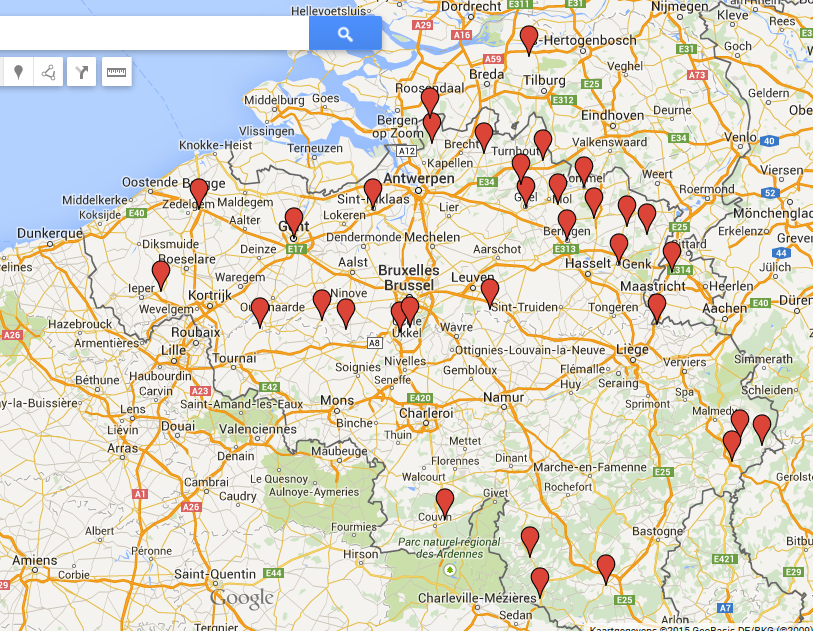 Ook hier was het daardoor niet zinvol om voor volledig aparte scenario’s te kiezen. We lichten de grootste verschillen toe bij die stappen waar het een relevante impact betekende of het kamp in Vlaanderen dan wel in Wallonië doorging (vb bij spelen in bossen).Goede praktijk of slechte praktijkWe zullen in het rapport telkens een onderscheid maken tussen “goede praktijken” en “slechte praktijken” die per stap of verplichting duidelijk maken waar nog ruimte voor verbetering en vereenvoudiging ligt. Hieronder wordt alvast de totale (gemiddelde) tijdsbesteding opgegeven voor een goede praktijk tegenover een slechte praktijk.Deze opdeling wordt ook weergegeven in de bijgevoegde illustraties die de tijdsbesteding en de verschillende te contacteren instanties per case illustreren. (zie visuals)Journey map organiseren van kampenWe hebben het organiseren van kampen in een aantal thema’s opgesplitst. Elk van deze thema’s wordt in het verder rapport besproken, aan de hand van goede of slechte voorbeelden, gemiddelde tijdsbesteding per thema en hoe ze door de jeugdorganisaties ervaren worden. Hieronder wordt een algemeen overzicht gegeven van de gemiddelde tijdsbesteding (in minuten).VisualThema 1: Het zoeken van een vrije kampplaatsIeder kamp begint met het zoeken naar een geschikte kampplaats. Dit kan zowel gaan over een geschikt lokaal als over een terrein om met tenten te kamperen. Vaak wordt ook een combinatie gezocht: een lokaal met terrein eraan om tenten te plaatsen.In deze zoektocht kunnen meerdere stappen onderscheiden worden. Velen beginnen met een zoektocht op het internet waarbij ze verschillende websites doorzoeken (CJT, jeugdverblijven.be, google,…), anderen vragen via bevriende verenigingen naar goeie ervaringen en nog anderen gaan ter plaatse in de gewenste streek rondrijden op zoek naar een geschikt terrein. Bespreking handelingenZoeken website CJT en bellen CJTZelf op internet zoekenTer plaatse rondrijden en kampeigenaars contacterenDe gemiddelde tijd die men aan deze zoektocht spendeert loopt sterk uiteen, van een ongedefinieerd “vrij snel”, met tijdsinschattingen van 75 minuten tot 36 uur. Dit hangt af van een aantal parameters:Wanneer begint men de zoektocht: hoe later men begint, hoe moeilijker het wordt…Wat zijn de zoekcriteria? Vb. grotere groepen => moeilijker; terreinen zijn vaak moeilijker (online) te vinden dan lokalengewenste combinatie met een bos of kampeerterreinvrije locatie in Vlaanderen is makkelijker te vinden dan in WalloniëHoe organiseert men de zoektocht: ter plaatse rondkijken of via internet? Lokalen of tentenEr wordt aangegeven dat de zoektocht naar kampeerterreinen iets moeilijker ligt dan die naar lokalen, maar dit werd niet met bijkomende cijfers over tijdsbesteding geduid. De belangrijkste opmerking hierbij is dat de kampeerterreinen niet via internet op te zoeken zijn, en daarvoor dus veel meer ter plaatse moet worden rondgekeken en gevraagd.Vlaanderen of WalloniëDe meeste geïnterviewden organiseerden enkel kampen in Vlaanderen (slechts 5 van de 17 geïnterviewden hebben ervaring met kampen in Wallonië). De zoektocht in Wallonië wordt over het algemeen als moeilijker ervaren, enerzijds omwille van de taalbarrière en anderzijds omdat daar geen uitgebouwde website voor bestaat (of is gekend) die een goed overzicht geeft van bestaande locaties.Goele: “Wij gaan enkel in Vlaanderen, Wallonië blijft voor mij wel een taalbarrière voor zulke belangrijke zaken deftig te regelen.”Goede praktijkDe zoektocht begint bij de meeste respondenten al heel erg veel op voorhand, bij de meeste zelfs 2 tot 3 jaar voor het kamp effectief doorgaat. De boekingscentrale van CJT (Centrum voor Jeugdtoerisme) is hiervoor het uitgelezen instrument: 10 van de 17 geïnterviewden maakten hiervan gebruik. CJT stelt de boekingen 2,5 jaar op voorhand open op de eerste werkdag van het nieuwe jaar. Om de beste locaties te kunnen boeken moet men er dus vroeg bij zijn.Anton: “Wij beginnen te zoeken 3 jaar voor datum zodat we op 2 januari om 9u 's morgens direct kunnen vastleggen via CJT.” Bij deze groep schat men de gespendeerde tijd aan deze zoektocht gemiddeld op 137 minuten (2u17m). De CJT-website wordt door de gebruikers heel erg gewaardeerd.Slechte praktijkVoor de groepen die pas later op zoek gaan naar een kampplaats wordt het duidelijk moeilijker en dus tijdsintensiever. De tijdsinvestering hangt natuurlijk ook sterk af van hoe men deze zoektocht organiseert. Als men er voor kiest om een kampeerterrein ter plaatse te gaan opzoeken in plaats van op internet te zoeken is men al gauw een paar dagen bezig. Zo wordt als maximale waarde ook 2160 minuten (36 uur) opgegeven door een jeugdvereniging die ter plaatse rondrijdt en boeren aanspreekt. Andere jongeren geven aan dat ze deze zoektocht ter plaatse uitvoeren tijdens het zomerkamp van het voorafgaande jaar. Aanbevelingen en opmerkingenDe CJT-website wordt sterk geapprecieerd voor de zoektocht naar gebouwen en er wordt gepleit om ook dergelijk aanbod voor Wallonië uit te breiden. Het aanbod van kampeerterreinen is echter nog niet volledig ontsloten en hierbij ontbreekt ook vaak actuele informatie. Bovendien wordt aangehaald dat men via de verhuurder soms andere informatie krijgt dan wat op het internet beschikbaar is. Er wordt voorgesteld om op de overzicht-websites ook recensies en ervaringen toe te laten zodat je pas boekt na het lezen van ervaringen van anderen met het gebouw of terrein. Andere opmerkingen gaan over het beschikbare aanbod dat niet altijd volstaat voor specifieke zoektochten waarbij men lokalen en tentenkampen wenst te combineren.Anton: “Er zijn in België slechts 7 of 8 kampplaatsen die geschikt zijn voor onze formule. Het gaat telkens over een kampplaats waar we met ongeveer 90 personen binnenslapen en 60 personen in tenten.”Afsluitend willen we hierbij nog opmerken dat de jeugdorganisaties het op zich niet erg vinden om tijd te besteden aan deze zoektocht. Het hoort voor hen onlosmakelijk bij de kampvoorbereiding en vaak wordt het als een gelegenheid gezien om een weekend met de leiding te organiseren. De tijd die men aan deze fase spendeert ervaart men dus helemaal niet als administratieve last. De ontwikkelde hulpmiddelen die al bestaan (vb. CJT als boekingscentrale) maken deze stap wel een pak gemakkelijker en dat wordt zeker gewaardeerd.Thema 2: Reservatie en boekenEens men een geschikte locatie heeft gevonden gaat men over tot de reservatie en het effectief boeken van de kampplaats. Bespreking handelingen De tijd die aan deze stap wordt gespendeerd loopt sterk uiteen, van 60 minuten tot een kleine 20 uur omdat het plaatsbezoek en soms ook de verplaatsing hier is bijgerekend. Aangezien deze eerste handeling niet echt administratieve verplichtingen vervat, lichten we het plaatsbezoek apart toe. De tijdsinschattingen voor deze stap worden niet meegeteld in het globale overzicht omdat het geen administratieve verplichtingen betreft.Plaatsbezoek De meeste ondervraagden verkiezen om een plaatsbezoek te doen alvorens hun boeking vast te leggen. Ook al bieden de meeste websites wel al veel foto’s, blijft het bezoek ter plaatse voor hen van grote waarde. Bovendien doet men tijdens het prospectiebezoek ook meteen ideeën op over mogelijke activiteiten.Joke: “Foto's zijn onvoldoende!!!! Zeker voor een kampplaats waar we met de hele groep van 150 naartoe gaan. Het is bijna noodzakelijk om langs te gaan.”De tijd die eraan wordt besteed valt wel sterk uiteen. Voor sommigen is het plaatsbezoek onderwerp van een volledig weekend waarin de ganse buurt verkend wordt. Bij anderen is het enkel een bezoek aan de gekozen kampplaats waarbij een rondleiding te plaatse wordt gegeven en een aantal vragen worden besproken met de kampeigenaar. Gemiddeld wordt aan het plaatsbezoek een tijdsbesteding van 7 uur gegeven.We spitsen ons in dit verder onderzoek enkel toe op de tijdsinschattingen die opgegeven zijn om het papierwerk in orde te brengen bij de huurovereenkomst en eventuele bijkomende info die daarbij wordt opgevraagd. Naargelang de organisatie van de volgende stappen kan de tijdsbesteding variëren van 5 minuten tot 5 uur.Reserveren van tentenEén respondent getuigt van het reserveren van tentmateriaal bij de Uitleendienst Kampeermateriaal (ULDK) die ze via een formulier voor 1 oktober moeten aanvragen. Het invulwerk en het indienen van het formulier per post schatten ze op 1 uur. Men kreeg hierover weinig tot geen feedback, waardoor men onzeker bleef of deze reservatie in orde was of niet.Bij andere respondenten wordt niet specifiek naar deze stap gerefereerd en dus kunnen we er geen andere waarden voor weergeven.Bijkomende informatie aan de kampeigenaar aanleverenSoms wordt er nog bijkomende informatie opgevraagd door de kampeigenaar, maar dit blijkt sterk te variëren. In de meeste gevallen moest geen bijkomende info worden aangeleverd. Ook wordt getuigd dat veel van deze informatie al doorgespeeld wordt wanneer men via de CJT-koepel heeft gereserveerd.Bij sommigen komt het voor dat een attest wordt opgevraagd of men wel een erkende jeugdbeweging is, soms wordt een kopie van de identiteitskaart van de verantwoordelijken opgevraagd, soms vraagt men volledige aanwezigheidslijsten op met verregaande medische details zoals bijvoorbeeld wie van de jongeren welke allergieën heeft, … Fara: “In Jalhay willen ze ook een lijst per kamp, plus medische gegevens. De reden was dat bij eventuele ontruiming bij noodweer ze zouden moeten weten of er kinderen waren met een allergie voor kaas indien ze die bijvoorbeeld broodjes zouden voorzien”Huurovereenkomst regelen De huurovereenkomst regelen houdt zowel het nalezen, ondertekenen en opsturen van het contract in. Sommigen regelen dit tijdens het plaatsbezoek met de kampeigenaar, anderen regelen dit nadien per mail. In het beste geval wordt deze overeenkomst al deels via CJT geregeld. Verder bestaat bij vele organisaties een modelcontract waardoor deze handeling zeer eenvoudig kan verlopen.Volgens een aantal getuigenissen zou men deze papierstroom nog verder kunnen vereenvoudigen door bijvoorbeeld via e-mail te werken in plaats van per post en door de documenten ook niet meer in meerdere exemplaren te eisen.Goede praktijkWe zien de tijdsinschattingen voor deze tweede stap ver uiteen lopen. In een minimale inschatting wordt slechts 5 minuten opgegeven: Het contract wordt getekend bij aankomst en er wordt geen verdere informatie opgevraagd. Gemiddeld besteedt men in de goede voorbeelden een klein kwartiertje aan deze fase: 13 minuten.Slechte praktijkDe hoogste waarde die werd opgegeven bedraagt 5 uur, in dit verhaal moest men de tenten apart reserveren en werden bijkomende lijsten opgevraagd. Gemiddeld besteedt men in deze getuigenissen 186 minuten aan de administratieve stappen om de reservatie rond te krijgen. Het gaat over bijkomende informatie en lijsten die moeten worden opgemaakt en contracten die per post moeten opgestuurd worden.Aanbevelingen en opmerkingenEen modelcontract wordt door de meeste geïnterviewden als een goede ondersteuning gezien. Ook het feit dat de CJT-website al veel informatie doorgeeft aan de kampeigenaar bespaart een hoop latere administratie.We zien verder geen verschil in organisatie van tentenkampen of lokalenkampen behalve dat de reservatie van tenten bij het ASCWJV apart wordt vermeld. Er werden geen aparte getuigenissen over het reserveren in Wallonië opgegeven door de geïnterviewde jongeren.Tot slot zien we de slechte praktijk dat in sommige gemeenten bijkomende detailinformatie wordt opgevraagd waarvan men zich kan afvragen wat de precieze meerwaarde inhoudt. Men moet zich hoeden voor te ver doorgedreven “wat als”-scenario’s: bijvoorbeeld wat als er zich noodweer voordoet, en de gemeente moet evacueren en we geven de kinderen een sandwich met kaas en iemand heeft een allergie daarvoor. Indien men dergelijke uitzonderingen als regels gaat behandelen zadelt men zowel de jeugdorganisaties als de gemeentebesturen met overbodige administratieve overlast op.Thema 3: Melden / informeren bij lokaal bestuurStap 3 gaat over het informeren bij het lokaal bestuur in verband met het kamp. Enerzijds in verband met inlichtingen die worden verschaft bij de gemeente over bestaande regelgeving of verplichtingen en anderzijds over de (in Wallonië verplichte) meldingsplicht van de jeugdbeweging aan de gemeente. In Vlaanderen wordt deze plicht om het kamp te melden door de kampverhuurder ingevuld, maar in Wallonië ligt deze verantwoordelijkheid bij de jeugdorganisaties zelf.Bespreking handelingen:Melding indienen en/of bijkomende informatie aanleveren aan gemeente Langsgaan bij de gemeente voor informatieInformatie opzoeken op internetInformatie vragen aan de kampeigenaarDe meeste jongeren hadden nog nooit gehoord van een meldingsplicht, ook niet diegenen die naar Wallonië op kamp gaan of gingen. De meeste informeren bij de kampeigenaar naar bijkomende verplichtingen of relevante regelgeving. Naargelang de aanpak loopt de tijdsbesteding uiteen van een laagste waarde van 5 minuten tot een maximale inschatting van 240 minuten. We overlopen hieronder de verschillende scenario’s.MeldingsplichtSlechts 3 ondervraagden hebben ooit al een melding gedaan in het gemeentehuis over hun kampactiviteiten al is dat nooit via een officieel formulier gegaan. Eén jongere getuigt over een melding bij de gemeente waarbij ze een aanwezigheidslijst moesten indienen en een huishoudelijk reglement moesten ondertekenen. De tijdsbesteding liep daarbij al op tot 4 uur.Langsgaan bij de gemeenteVele jeugdbewegingen gaan sowieso eens informeel langs bij de gemeente. Dat kan dan de jeugddienst zijn, de toeristische dienst of eventueel de politie of brandweer. Sommige gemeentes sturen zelf brochures op met verdere informatie.Bellen voor informatie, opzoeken op internetVele jongeren nemen zeker wel contact op met de gemeente, maar doen dit per telefoon of zoeken specifieke informatie op via het internet.Elien: “Soms bellen wij eens naar het gemeentehuis voor informatie, maar het meeste vragen wij aan de kampeigenaar, Die zal wel laten weten of er belangrijke regels aanwezig zijn en waar ze vooral moeten op letten”Informatie vragen aan de kampeigenaarDe meeste vragen worden rechtstreeks aan de kampeigenaar gesteld. Dat kan zowel tijdens het plaatsbezoek als bij de start van het kamp. De kampeigenaar is volgens de jongeren ook de uitgelezen persoon om hen juist te informeren.Goele: “Vanaf reservatie wachten wij op instructies van de kampplaats en zullen ze ons wel op de hoogte brengen als we iets moeten doen, want dit is voor elke gemeente/kampplaats verschillend”Goede praktijkDe meeste jongerengroepen hebben nog nooit gehoord van deze meldingsplicht. Ze gaan meestal sowieso eens langs bij de gemeente of bellen voor inlichtingen. Geen van de ondervraagden heeft ooit officieel melding gedaan via een formulier. Gemiddeld spenderen ze 20 minuten aan een bezoek, bijvoorbeeld bij de toeristische dienst. De rest van de nodige verplichtingen horen ze via de kampeigenaar.Slechte praktijkIn een paar gevallen wordt getuigd dat men specifiek moest langsgaan bij de gemeentedienst en dat aanwezigheidslijsten werden opgevraagd. Soms moet er nog een ondertekend huishoudelijk reglement worden aangeleverd. We zien dat in sommige gemeenten (vooral in de Oostkantons) bijkomende verplichtingen worden opgelegd die bijkomende lasten voor de jeugdgroepen betekenenGemiddeld komt men in zo’n scenario al gauw tot een tijdsbesteding van 180 minuten. Aanbevelingen en opmerkingenJeugdorganisaties willen goede relaties met de betrokken gemeentediensten behouden. Daarvoor gaan ze nu al (zonder dat ze weten dat ze daartoe verplicht zijn) vaak langs bij de gemeentes. Dit doen ze echter op een informele manier. Ze bellen even voor informatie, of ze gaan langs bij de toeristische dienst die hen nog een hoop andere relevante informatie kan verschaffen. Het is belangrijk voor gemeentediensten om hierop in te spelen eerder dan alles in regeltjes en verplichtingen vast te leggen. Zorg ervoor dat je als gemeentedienst gemakkelijk bereikbaar bent, zorg voor duidelijke informatie en een zichtbaar aanspreekpunt voor jongeren. Daarnaast is de kampeigenaar voor hen de uitgelezen persoon om hen over alle verdere verplichtingen te informeren. Aangezien het tussen de verschillende gemeentes vaak sterk verschilt, is de kampeigenaar voor hen de expert ter plaatse. De Vlaamse praktijk om de meldingsplicht bij de kampeigenaar te leggen is dan ook een logische keuze. Het is van belang dat hij als tussenpersoon de juiste informatie kan doorspelen.Thema 4: Vervoer naar kampWe onderzochten ook hoe jongeren het vervoer naar hun kampplaats regelen en wat hun ervaring met het openbaar vervoer hierbij is. Die blijkt allesbehalve positief te zijn.Dieter: “Omdat reserveren bij de lijn of NMBS een hel is huren wij tegenwoordig vaak zelf een privé busmaatschappij in om ons van en naar de kampplaats te brengen.”Slechts één respondent uitte zich positief over het nemen van de trein en schat de tijdsbesteding op 10 minuutjes om de Go Pass in te vullen. Anderen spreken dan weer over 2 uur waarbij men tot twee maal toe naar het loket van de NMBS moet gaan, tot 68 verschillende documenten moet invullen –allemaal op naam van de jongeren die meereizen– en daarboven onvriendelijk bediend wordt door de loketambtenaren.Joke: “Wij reserveren NOOIT meer voor de trein, hoewel de treinbegeleiders daar wel eens over zagen. Maar wij betaalden in het verleden serieus wat meer daardoor. Geen 2 keer!”Over het algemeen is er veel onduidelijkheid over de verschillende tarieven die de NMBS hanteert en vindt men het oneerlijk dat men meer moet betalen als groepsreis, voor gereserveerde wagons die in realiteit toch niet vrijgehouden worden, terwijl het gebruik van de GoPass veel goedkoper is. Er wordt dan ook gevraagd naar een aangepaste tariefregeling bij het openbaar vervoer voor jeugdbewegingen. Er moet in de eerste plaats duidelijkheid komen in verband met de tarieven en reservatieplicht.Goede praktijkDe goede ervaringen zijn die waar men geen speciale reservering voorziet, maar gewoon voor de ganse groep met railpassen werkt. Dit vergt op zich niet veel tijd, en komt vaak goedkoper uit dan de speciale formules die de NMBS voorziet. Deze stap neemt gemiddeld 21 minuten in beslag.Slechte praktijkDe slechtste getuigenissen komen van groepen die een reservatie voor hun jeugdbeweging vooraf willen regelen. Hiervoor moet men op voorhand naar het NMBS-loket ter plaatse gaan, verschillende documenten invullen (soms één op naam per meereizende jongere) die men opnieuw ter plaatse moet gaan afgeven. Bovendien komt het dan nog voor dat de gereserveerde wagon in realiteit helemaal niet vrijgehouden is en alle moeite tevergeefs was. Gemiddeld schatten we deze slechte praktijk op 110 minuten. Aanbevelingen en opmerkingenEr dient duidelijkheid en transparantie te komen in de verschillende formules die er bestaan. Er zou een speciale regeling moeten bestaan voor jeugdbewegingen met aangepaste tarieven.Thema 5: Spelen in bos/ nachtspelHier worden de verplichtingen besproken die gelden bij het spelen in bossen.Bespreking handelingen Zoeken beschikbaar speelbosSpeelbossen zijn over het algemeen wel gekend bij de bevraagden en worden positief onthaald al liggen ze soms wel te ver weg van de verblijflocaties. Meestal wordt aan de kampeigenaar gevraagd  of er in de buurt een speelbos is (10 minuten tijdsbesteding), de website www.speelzones.be was maar bij één jongere gekend. Het opzoeken van waar een (speel)bos in de buurt is wordt op 20 minuten geraamd. Toestemming/machtiging aanvragenToch maken de meeste jongeren geen onderscheid tussen erkende speelbossen en andere bossen. Over het algemeen wordt toestemming aan de kampeigenaar gevraagd of bij de boseigenaar indien gekend, door een simpel telefoontje (10 minuten). Slechts één van de ondervraagden had al gehoord van een machtiging die 35 dagen op voorhand bij het Agentschap voor Natuur en Bos (ANB) moet worden aangevraagd en deze verplichting wordt ook zeer negatief onthaald. Enerzijds vindt men het absurd dat men toestemming moet vragen om te spelen.Jelle: “Een bos is een bos, en een bos dient om in gespeeld te worden” Goele: “Hier weet ik niets van, ik hoop dat men ons op de hoogte brengt als we dit ooit zouden moeten doen. Ik vind dit persoonlijk ook zeer jammer dat hier zo’n strenge regelgeving voor is. Wij zitten op kamp bijna elke dag in de bos, zouden we dan voor elke bosactiviteit een aanvraag moeten indienen?”Anderzijds werkt vooral de termijn van 35 dagen wrevel op: Joke: “Niet gekend! En onmogelijk na te leven denk ik… Alsof wij 5 weken op voorhand weten dat we misschien eens een zot idee in het bos kunnen krijgen om even een stukje ‘rechtendoortocht’ te gaan doen.” Fara: “Groepen zijn daar op dat moment nog niet mee bezig, ze zitten dan vollenbak in de examens! Is een ver-van-hun-bed-show. Het wordt ook weinig gecontroleerd,… en dus wagen ze het er gewoon op.” WalloniëIn Wallonië moet een formulier ingediend worden bij de verantwoordelijke van het kanton waarin het bos zich bevindt voor 1 mei. Een jongere getuigt hierover dat dit een zeer onduidelijk document betreft en dat de website waarop de informatie staat zeer vaak buiten werking is. De tijdsinschatting loopt daarbij op tot 10 uur.Silke: “Wij kennen dit maar de website is vaak buiten werking, waardoor wij al op kamp zijn vertrokken zonder dit aan te geven, wat normaal niet zou mogen. Het is ook een ingewikkeld document, zou beter kunnen.”Ook de Chiro-koepelorganisatie getuigt dat ze daarover veel vragen krijgt en dat het zeer moeilijk is om te weten bij je precies terecht moet met je aanvraag.Fara: “Eerst moet je inzoomen op een kaart, de plaats zoeken, aanklikken, coördinaten aangeven,… dan weet je welk kanton, maar dan moet je nog zoeken wie je moet aanspreken. Dat moet bovendien per brief, er is geen e-mailadres beschikbaar.”NachtspelTerwijl de jongeren de toestemming voor het spelen in een bos absurd vindt, ligt dit anders bij het organiseren van een nachtspel. Daar begrijpt men het belang om de politie te informeren dat er nachtelijke activiteiten zullen plaatsvinden, zodat die op de hoogte zijn moesten er meldingen binnenkomen van buurtbewoners. Meestal informeert men de politie vooraf over de plannen (10 minuten telefoontje) en vaak wordt ook de buurt op de hoogte gesteld en vraagt men toestemming aan de eigenaar van het bos. Jasper: “Nachtspel is vaak verboden, maar doen we toch mits de buren te verwittigen en toestemming van de kamphuisbaas. Meestal loopt dit wel vlot en als de politie ons er komt uithalen, dan creëert dit een extra dimensie aan het spel …”Goede praktijkOnder de goede praktijken valt bijvoorbeeld een eenvoudig telefoontje naar de gemeente met een algemene vraag over waar er een speelbos is of de melding dat er een nachtspel gehouden zal worden. Als de gemeente hierbij zelf de politie verder inlicht, bespaart dit de jongeren die bijkomende handeling. Gemiddeld neemt dit 21 minuten in beslag.Over het algemeen vinden de jeugdorganisaties het belangrijk om goede relaties met de gemeente en politie te onderhouden, maar dit handelen ze eerder informeel af dan dat ze een vast formulier zouden invullen.Slechte praktijkHet formulier dat in Wallonië moet worden ingevuld is helemaal niet duidelijk voor de jongeren, men weet niet waar men ermee terecht moet en dat creëert veel onzekerheid. Gemiddeld besteedt men hieraan 280 minuten. Bovendien is de deadline (voor 1 mei in Wallonië, 35 dagen voor de bos-activiteit voor Agentschap Natuur en Bos) niet realistisch voor de jeugdbewegingen: men weet nooit zover op voorhand wanneer men een specifieke bos-activiteit zal doen, en bovendien zit men dan volop in de examenperiode. Bijgevolg wordt deze verplichting bijna nooit nageleefd. In sommige lokale besturen worden nog bijkomende restricties opgelegd, waarbij men voor een nachtspel bijvoorbeeld minstens 8 dagen op voorhand toestemming moet vragen aan het schepencollege. Het is nog maar de vraag of dergelijke strenge en formele eisen noodzakelijk zijn. De meeste jongeren bespreken het nachtspel sowieso, zij het informeel, met de lokale bevoegdheden.Aanbevelingen en opmerkingenDe zwaar geformaliseerde procedure waarbij men een machtiging/toestemming moet aanvragen om in een bos van het ANB te gaan spelen wordt niet nageleefd in de realiteit. Deze verplichting is in de meeste gevallen niet gekend, men vindt ze onredelijk en niet zinvol en de timing ervan is niet afgestemd op hun realiteit. Bovendien ervaart men hierop amper controles.De timing/deadline die zowel in Vlaanderen (35 dagen op voorhand) als in Wallonië (voor 1 mei) worden opgelegd zijn niet realistisch.De meeste jeugdorganisaties organiseren de bosspelen sowieso met respect voor de natuur en nemen op informele wijze vooraf contact op met de bevoegde autoriteiten. Ze contacteren hiervoor de kampeigenaar en/of de boseigenaar. De vraag is dan ook of deze regelgeving wel zinvol en noodzakelijk is. Thema 6: KampvuurAlle jongeren die we ondervraagd hebben geven aan dat ze een kampvuur organiseren. De meeste houden dit traditioneel op de laatste avond van het kamp, maar velen organiseren meerdere kampvuren. De tijd die men spendeert om in orde te zijn met de bestaande verplichtingen rond het kampvuur lopen sterk uiteen, van 5 minuten tot en met 6 uur… Dit hangt zeer sterk af van de lokale vereisten en de manier waarop de jeugdorganisatie hiermee te werk gaat.Bespreking handelingen Vragen bij kampeigenaarOok bij dit thema wordt door de meeste jeugdbewegingen vanuit gezond verstand gehandeld. Meestal worden afspraken rechtstreeks gemaakt met de kampeigenaar over waar het kampvuur gehouden mag worden en wanneer. Op de meeste locaties is daarvoor een duidelijke kampvuurkring of een vuurkorf beschikbaar. Men gaat er hierbij van uit dat de kampeigenaar het beste op de hoogte is van wat mag en wat niet.Sander: “We weten dat het niet overal mag, maar hebben hiervoor nog nooit toestemming voor gevraagd. We gebruiken gewoon ons gezond verstand.”Bellen naar gemeenteJongeren bellen vaak nog eens naar gemeente of brandweer om te melden dat er een kampvuur zal gehouden worden en om zeker te zijn dat het in orde is. Gemiddeld besteden ze hier zo’n 10 minuten aan. Een goede praktijk daarbij is waar men enkel een telefoontje naar de gemeente moet doen, die het zelf verder opneemt met de brandweer.Afspraak bij brandweerEr wordt wel aangegeven dat hierover in sommige gemeentes moeilijk gedaan wordt, en dat naast afspraken met de kampeigenaar ook nog een bezoek aan de brandweer werd opgelegd en soms nog een aparte melding bij de gemeente diende te gebeuren. WalloniëDe jongeren die ook in Wallonië kampen organiseerden getuigen niet van een verschillende aanpak rond kampvuren. Ook daar wordt alles in de eerste plaats opgenomen met de kampeigenaar en volstaat volgens de getuigenissen in de tweede plaats een telefoontje naar de gemeentebesturen. De vele uitgewerkte reglementen die in meer en meer Waalse gemeentes worden uitgewerkt, werden in de praktijk van de geïnterviewde jongeren dus niet specifiek nageleefd.Goede praktijkDe jeugdorganisaties die het minste tijd aan deze fase moesten besteden regelden alles in verband met het kampvuur rechtstreeks met de kampeigenaar. Ze vragen bij hem wat kan en mag, maar hebben hiervoor geen formele goedkeuring moeten aanvragen. Sommige jongeren bellen de gemeente op, waarna deze zelf verder contact opneemt met de brandweer zonder dat de jeugdorganisatie hier nog moet tussen komen. Gemiddeld komen we zo op een tijdsbesteding van 12 minuten. Slechte praktijkNegatieve ervaringen spreken over een verplicht bezoek aan de brandweer met daar bovenop nog een toestemming die moet worden aangevraagd bij de gemeente zonder dat deze twee diensten met elkaar communiceren. In zo’n geval wordt de jeugdbeweging van het kastje naar de muur gestuurd waardoor de tijd die men daaraan besteedt gemiddeld op 160 minuten wordt geschat.Men ervaart sowieso dat veel gemeenten hierin strenger worden en dat kampvuren alsmaar vaker gewoon niet meer worden toegestaan.Joke: “Onze ervaring is wel dat een kampvuur de laatste jaren gewoon verboden wordt, de regelgeving lijkt steeds strenger te worden. Ik denk dat veel gemeentes, misschien door teveel ‘miserie’ of voor het gemak gewoon een verbod ingelast hebben. ”Aanbevelingen en opmerkingenDe jeugdorganisaties begrijpen dat men voorzichtig moet omspringen met kampvuren, zeker bij heersende droogte wordt van hen uit altijd voldoende voorzichtigheid geboden. Meestal zijn de kampeigenaren zelf hiervoor het juiste aanspreekpunt. Zij voorzien op de kampplaats een vast kampvuurplaats, in sommige gevallen is dit beperkt tot een vuurkorf. Bovendien kennen zij de streek en weten zij in welke periodes (vb. owv droogte) er best nog contact wordt opgenomen met de politie.Vele lokale, strengere verplichtingen zijn in die zin overbodig. Jeugdbewegingen springen zelf voorzichtig om met kampvuren en respecteren de restricties die door de kampeigenaar worden opgelegd.Slotconclusies en aanbevelingen kampenZoeken van een kampplaatsHet aanbod van kampeerlocaties (zowel lokalen als terreinen) in Wallonië zou verder en beter digitaal ontsloten moeten worden naar analogie met de CJT-site in Vlaanderen. Kampeerterreinen zijn nog niet volledig ontsloten op het internet. Daarbij ontbreekt vaak nog informatie of is de beschikbare informatie vaak niet meer up to date.Reservatie en boekenULDK kan betere feedback geven aan jongeren die tenten gereserveerd hebben over de verdere procedure en timing.Koepelorganisaties kunnen modelcontracten centraal aanbieden die zowel jongeren als kampeigenaars ondersteunen bij de opmaak van een huurovereenkomst.Gemeenten moeten gesensibiliseerd worden om geen nodeloze detailinformatie op te vragen bij jeugdverenigingen die in hun gemeente kamperen. Men moet zich hoeden voor te ver doorgedreven “wat als”-scenario’s en niet voor iedere uitzondering een regel uitvaardigen.Melden/informeren bij lokaal bestuurDe kampeigenaar kan als sleutelfiguur gezien worden in het ganse proces. Het is van belang om deze vanuit het beleid ook als doelgroep goed te informeren in verband met specifieke informatie en afspraken. Het is niet nodig om de contacten met jeugdgroepen eindeloos te formaliseren. De meeste jongeren willen zich sowieso informeren bij de gemeentediensten. Het is belangrijk dat men duidelijke informatie kan aanbieden via de jeugddienst of de toeristische dienst. Een duidelijk aanspreekpunt voor jongeren kan hierbij helpen.Gemeenten stellen zich beter coachend op in plaats van een streng, formalistisch en controlerend beleid te voeren. Het is voor jongeren erg moeilijk om op de hoogte te zijn van al de verschillende lokale regeltjes.Vervoer regelen naar kampplaatsDe NMBS moet duidelijkheid scheppen over tarieven en reservatiemogelijkheden voor jeugdverenigingen. Misschien moet een speciaal aanbod naar jeugdverenigingen uitgewerkt worden.De procedures om voor een jeugdvereniging een treinrit te reserveren moet vereenvoudigd worden (vb geen reservatie op naam per jongere).Spelen in bossen / nachtspelDe bestaande verplichtingen (ANB in Vlaanderen / kantonverantwoordelijke in Wallonië), zijn niet gekend, worden niet nageleefd en schieten dus hun doel voorbij. Er moet herbekeken worden wat de juiste aanpak naar deze doelgroep kan zijn.KampvuurStrenge verplichtingen die per lokaal bestuur verschillen kunnen overbodig zijn indien men de kampeigenaar goed informeert en duidelijke afspraken voorstelt. De meeste jeugdbewegingen maken afspraken met de kampeigenaar en houden zich aan die regels.Een goede communicatie tussen de gemeente en de brandweerdiensten moet vermijden dat jongeren zelf tussen verschillende instanties heen en weer moeten lopen.DEEL II: Het organiseren van fuivenAlgemene resultatenIn dit tweede deel wordt een samenvatting gegeven van de beleving van jongeren bij de organisatie van een fuif. Hierbij werd het hele proces in kaart gebracht, van het zoeken naar een geschikte fuiflocatie, het melden van de fuif bij de gemeente tot het plaatsbezoek van de veiligheidsdiensten.We focussen zowel op de gemiddelde tijdsbesteding per stap, op goede praktijken en slechte praktijken, alsook op de ervaringen en perceptie van jongeren in hun interactie met verschillende instanties bij de organisatie van een fuif. Zoals gezegd houdt dit onderzoek geen volledig overzicht in over gans Vlaanderen. Een aantal jongeren, verspreid over verschillend locaties, werden bevraagd en op basis daarvan verzamelen we de belangrijkste inzichten.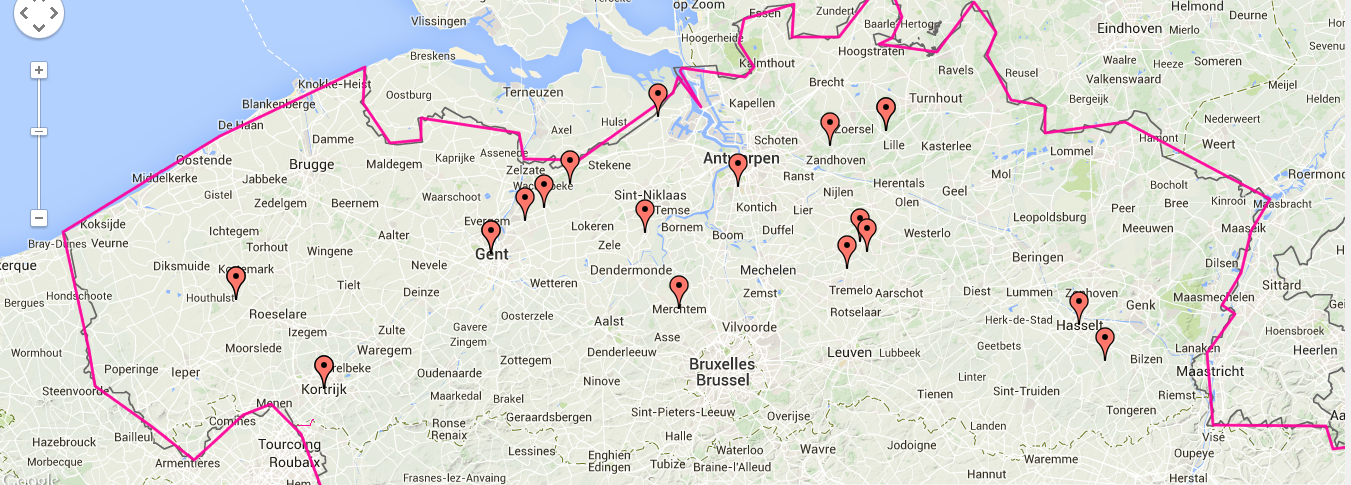 Fuiflocaties van jongeren uit bevragingVeel jongeren ervaren dat de vereisten om een fuif te organiseren zwaarder worden en de regelgeving strenger.Jelle: “Zo werd er vroeger informeel, en op een incorrecte manier soms, toestemming gegeven voor het organiseren van fuiven. Nu is dit veel strikter, waardoor meer regels moeten worden nageleefd. Maar het is en blijft natuurlijk wel een jeugdbeweging. Uiteraard moet de veiligheid gegarandeerd worden, maar men moet de organisatie niet opzadelen met overdreven veel regels en handelingen.”Algemeen stellen we vast dat er een grote verscheidenheid bestaat in de aanmeldingsprocedures gehanteerd door lokale besturen. Er valt dan ook bij vele gemeentes nog veel te vereenvoudigen, bijvoorbeeld inzake wat precies wordt opgevraagd of verplicht, maar eveneens inzake de manier waarop dit gebeurt. De graad van digitalisering, de gebruiksvriendelijkheid van de formulieren of het centraliseren van de verschillende informatieverplichtingen in één formulier of via één evenementenkanaal betekent voor de jongeren een grote vereenvoudiging en tijdswinst. Een aantal jongeren getuigen dat het alsmaar moeilijker wordt om fuiven te organiseren door strengere regelgeving, hogere kosten en minder ondersteuning.Anton: “Ik wil wel nog even melden dat het verschil in het organiseren van een fuif in 2014 tegenover in 2004 zeer groot is. De onverdraagzaamheid neemt toe. Administratie is veel strenger geworden, financiële steun is stevig beperkt, kosten stijgen,…”Openluchtfuif of fuiven in zalenIn de bevraging werd een onderscheid gemaakt tussen fuiven die worden georganiseerd in zalen (vb. parochiezaal, jeugdlokalen, privézaal) en fuiven die plaatsvinden in openlucht, al dan niet in een tent. Het organiseren van een fuif in openlucht of tent vergt over het algemeen meer handelingen en verplichtingen dan fuiven die in een zaal worden georganiseerd. Zo moet men bij openluchtfuiven strengere milieunormen naleven of komt er vaak nog brandweerinspectie langs.Goede praktijk of slechte praktijkDe inschattingen zijn onderverdeeld in vier fictieve scenario’s waarbij we, naast het onderscheid tussen openluchtfuiven en fuiven in lokalen ook een onderscheid maken tussen enerzijds een “maximaal” verhaal, de zogezegde “worst case scenario” waarbij jongeren veel handelingen moeten doorlopen met veel administratieve lasten tot gevolg en anderzijds een “optimaal” verhaal, of de zogenaamde “best case” met een beperkt aantal administratieve lasten voor jongeren.Deze opdeling wordt eveneens visueel weergegeven in de bijgevoegde illustraties die de tijdsbesteding en de verschillende te contacteren instanties per case illustreren. (zie visuals)Journey map organiseren van fuivenVoor het organiseren van fuiven registreerden we een heel aantal mogelijke handelingen. In een “maximaal” scenario moeten jongeren al deze handelingen doorlopen. In de realiteit treden echter belangrijke verschillen op tussen de gemeenten, waarbij niet elke informatieverplichting altijd van toepassing is (bv. verschillende aanvragen gebundeld worden in één meldingsformulier, of de opmaak van een noodplan zit reeds vervat in het contract met de zaalverhuurder, etc.). We hebben de verschillende voorkomende handelingen in een aantal thema’s onderverdeeld. Elk van de thema’s wordt in het rapport verder besproken, met goede en slechte voorbeelden, de gemiddelde tijdsbesteding, de instanties waarbij men zaken moet regelen, en hoe deze door de jeugdorganisaties ervaren worden. Hieronder wordt een algemeen overzicht gegeven van de gemiddelde tijdsbesteding (in minuten) voor elk van de thema’s, verdeeld volgens fuiven in zalen of in openlucht en verder naar goede en slechte praktijken. VisualFuiven in zaalFuiven in openluchtThema 1: Locatie en materiaalHet eerste thema beschrijft de zoektocht en het regelen van de fuiflocatie en het benodigde materiaal. Zoeken van een geschikte locatieDe meerderheid van de bevraagde jeugdbewegingen organiseert ieder jaar een fuif in dezelfde zaal, en meestal in dezelfde periode zodat er niet hoeft gekeken te worden naar andere jeugdbewegingen. Het boeken gebeurt meestal een jaar op voorhand, op het moment dat de fuif doorgaat wordt meteen een datum voor het jaar daarop vastgelegd. Elien: “Het vastleggen van onze fuif is gemakkelijk, altijd hetzelfde weekend en dezelfde zaal. Zo heb je geen problemen met de beschikbaarheid van de zaal en overlappingen met andere fuiven in de omgeving.”Op basis van de bevraging kan er gesteld worden dat er geen significante knelpunten of problemen zijn bij het vinden van een geschikte locatie voor een fuif. Fuif in zaalHet navragen van de beschikbaarheid van een zaal en invullen van een standaardcontract neemt gemiddeld 23 minuten in beslag. In sommige gemeenten is er de verplichting om dit aan het loket van de gemeentedienst in te vullen, wat de gemiddelde tijdsbesteding doet toenemen. Bij een meerderheid van de respondenten verliep de procedure via telefoon of e-mail.Indien men gebruik maakt van een eigen locatie valt het contact met zaalverhuurders uiteraard weg. Zeker bij het gebruik van eigen lokalen is er geen tijdsbesteding aan deze handeling. Ook wanneer een jeugdbeweging een fuif organiseert op een privé-eigendom, zoals een weiland van een lokale boer, is contact met derden beperkt tot een minimum. Slechte praktijk: openlucht, of nieuwe locatieBij het gebruik van een feesttent spendeert men enige tijd aan het zoeken van een geschikte leverancier om vervolgens het nodige huurcontract af te sluiten. Bij het huren van tenten, wat een zeer dure aangelegenheid is, varieert de aanpak tussen jeugdbewegingen. Sommigen maken gebruik van een vaste leverancier terwijl anderen actief op zoek gaan naar de ‘goedkoopste’ leverancier vanwege significante prijsschommelingen door de jaren heen. Wanneer een fuif op een weiland doorgaat, getuigen jongeren dat het niet altijd eenvoudig is om uit te zoeken wie de eigenaar van het veld is en hoe men deze kan contacteren.Joke: “Wanneer de locatie niet de fuifzaal is, dan moet je proberen te achterhalen van wie de weilanden zijn. Dit is moeilijk te achterhalen, hiervan bestaat geen publieke informatie. Dus via via, kom je dit te weten en kan je aan de eigenaar (vaak landbouwers) de vraag stellen om de wei te mogen gebruiken, zij stellen hier een huurprijs tegenover die al snel oploopt.”Het organiseren van een fuif in openlucht of tent neemt hierdoor gemiddeld meer tijd in beslag. In een specifieke case nam het zoeken van een geschikte leverancier ongeveer 3 uur in beslag. Het zoeken van een locatie voor privéfuiven, of een nieuwe locatie voor jaarlijkse fuiven neemt ook een aanzienlijke tijd in beslag. Wegens het ontbreken van een overzichtelijke website dient men via internet verschillende zalen op te zoeken om deze nadien afzonderlijk te contacteren en te vergelijken. Gemiddeld wordt deze tijdsbesteding op 2,5 uur geschat.De keuze voor de zaal hangt af van verschillende criteria zoals beschikbaarheid, prijs, voorrangsregelingen (voor lokale groepen), maar ook met de ligging, omgeving, bereikbaarheid, enz.Elien L:  “Naar andere zalen moeten wij niet zoeken, want die zijn er nu eenmaal niet in onze gemeente.”Aanbevelingen en opmerkingenAls slotopmerking geven sommige jeugdbewegingen aan dat het aanbod van kwaliteitsvolle feestzalen in de eigen omgeving aan het dalen is, met als gevolg dat de huurprijzen van de resterende zalen aanzienlijk stijgen. Ook de kostprijs bij het organiseren van een fuif in openlucht loopt de laatste jaren sterk op. Uitlenen van materiaal bij de lokale of provinciale uitleendienstEen grote meerderheid van de respondenten ervaart een goede en vlotte samenwerking met de lokale jeugddiensten. Vooral de aangeboden ondersteuning wordt sterk geapprecieerd en is zeer belangrijk voor beginnende organisatoren. De interactie met lokale en provinciale uitleendiensten wordt bij de meeste jongeren ook erg positief gepercipieerd. Het uitlenen van fuifmateriaal verloopt in de meeste gevallen eenvoudig en snel. Goede praktijkIn een optimaal scenario wordt er zowel op lokaal als provinciaal niveau een online tool gebruikt, waardoor de gemiddelde tijdsbesteding minimaal is. Een online tool biedt het voordeel dat een eenvoudig overzicht gegeven wordt over welk materiaal op welke datum nog beschikbaar is en dat men online kan aanvinken en reserveren welk materiaal men nodig heeft.Simon: “De uitleendienst werkt dan weer zeer goed, en wordt graag gebruikt door de organisatoren. Dit wordt zeer professioneel aangepakt door de gemeente, en alles wordt zeer duidelijk weergegeven op volgende site: http://uitleen.be/ waarop zowel de prijs als de beschikbaarheid op wordt weergegeven.”In sommige gemeentes wordt het materiaal ook door de gemeentediensten zelf geleverd tot zelfs mee geïnstalleerd, wat zeer geapprecieerd wordt door de organiserende jeugdbeweging en wat hen de tijd en moeite bespaart om zelf voor het transport in te staan.Slechte praktijkSommige lokale uitleendiensten hebben geen online overzicht of reservatiemodule en vereisen dat men ter plaatse bij de technische dienst van de gemeente een reservatieformulier invult, wat al gauw een uur in beslag neemt. Het zelf regelen van het transport van het geleende materiaal is voor vele jongeren vaak een moeilijkheid: het regelen van een wagen, iemand vinden met een rijbewijs, en dit binnen de openingsuren van de uitleendiensten vormt in de leefwereld van jongeren toch wel een uitdaging… De kwaliteit en het volume van het aangeboden materiaal is in sommige gemeenten onvoldoende. De beperking tot de eigen gemeente zorgt ervoor dat specifiek materiaal bij (vaak duurdere) privéfirma’s moet gehuurd worden. Bovendien waren vele uitleendiensten vroeger gratis, waar men tegenwoordig alsmaar vaker toch een vergoeding moet betalen.Anton: “Het enige minpunt aan onze gemeente is dat de gemeente kapot materiaal verhuurd tegen een veel te hoge waarborg en dat ze over het algemeen niet veel materiaal hebben.”Bij de organisatie van een fuif in openlucht spendeert men gemiddeld meer tijd (gemiddeld 2,5u) aangezien men meer materiaal nodig heeft (bijvoorbeeld mobiel toilet, dranghekken, etc.). Aanbevelingen en opmerkingenIn vele gevallen lenen jongeren materiaal bij zowel de lokale als provinciale diensten. Dit betekent dat men dus twee maal eenzelfde (administratief) proces moet doorlopen (reserveren van materiaal, ter plaatse controleren of het materiaal ter beschikking is en eventueel waarborg betalen, vervoeren van materiaal). Er is dus een opportuniteit om beide niveaus beter met elkaar af te stemmen om de tijdsbesteding en administratieve lasten te verminderen. Zorg ook dat het materiaal eventueel ter plaatse gebracht kan worden of dat een bestelwagen voor het transport ter beschikking gesteld wordt.De kwaliteit van het beschikbare materiaal laat in sommige gevallen te wensen over. Lokale besturen controleren best of nog aan minimale kwaliteitscriteria voldaan wordt.Daarnaast is de fuifkoffer in vele gemeenten al beschikbaar, maar lijkt dit zeker een goede praktijk die relatief eenvoudig in andere gemeentes kan worden overgenomen. Het bevat een hoop informatie voor de fuif-organisatoren en een aantal praktische hulpmiddelen zoals fluo hesjes, oordopjes, signalisatie voor nooduitgangen et cetera.Thema 2: Eten en drinkenAanvraag tot serveren van sterke drank Goede praktijkFederaal is deze verplichting al een tijdje afgeschaft waardoor het afleveren van vergunningen voor sterke dranken nu een gemeentelijke bevoegdheid is. We zien dat deze in vele gemeentes niet meer wordt verplicht.Bij vele jongeren komt deze handeling dan ook niet voor doordat ze ofwel in hun gemeentes niet van toepassing is, of omdat ze mee vervat zit in het algemene meldingsformulier en daarnaast niet nog apart moet worden aangevraagd. Bij andere jongeren wordt deze vergunning via de zaal geleverd en zijn het dus niet de jongeren die hiermee belast worden. In de praktijk bevinden deze lokale besturen zich dus in een optimaal scenario waarbij er oftewel geen expliciete informatieverplichting wordt opgelegd aan de jongeren of dat een aanvraag tot het serveren van sterke drank reeds terug te vinden is op het algemeen melding/aanvraagformulier. Slechte praktijkIn vele gemeentes wordt deze vergunning wel nog opgelegd. Frank: “De stad Gent heeft bijvoorbeeld wel nog de verplichting van een drankvergunning indien sterke dranken worden geserveerd, deze moet aangevraagd worden bij de horecacel van de politiedienst. Daar bovenop moeten ook de organisatoren een moraliteitsattest opvragen. Deze moet persoonlijk aangevraagd worden bij de politie.”Bij andere jongeren was deze verplichting niet gekend, of wordt het binnen de gemeente gewoon helemaal niet toegestaan om sterke dranken te schenken op fuiven. In die cases wordt de vergunning dus ook niet aangevraagd en daardoor werden voor deze handeling geen tijdsbestedingen opgenomen. We hanteren een algemene 10 minuten als tijdsbesteding van deze aanvraag moest die toch apart voorkomen. Het gaat hierbij om een inschatting.Aanbevelingen en opmerkingenHet is in ieder geval geen wenselijke evolutie dat een federaal afgeschafte regel, op lokaal niveau (nog strenger) terug wordt ingevoerd. Wanneer de procedure daarbovenop ook nog administratief ingewikkeld wordt gemaakt met verschillende, niet onderling communicerende bevoegde diensten, creëert men nodeloze administratieve lasten.Plaatsen van een eetstandjeVerplichtingen met betrekking tot het uitbaten van een eigen eetstandje tijdens een fuif is bij de overgrote meerderheid onbekend. Wanneer een externe partner (vb. een hamburgerkraam) op de fuif staat valt deze verplichting ook bij die partner, niet bij de jongerenorganisatie zelf.Anton: “Nog nooit van gehoord dat we hier een vergunning voor nodig hebben”De mogelijke administratieve handelingen die jeugdorganisaties moeten doorlopen om een eetstandje te plaatsen op een fuif zijn voor vele jongeren onvoldoende gekend. De voornaamste reden hiervoor is dat vele gemeenten geen uitdrukkelijke of duidelijke informatieverplichtingen opleggen met betrekking tot dit thema. Als er al een eetstandje zou staan, gebeurt een controle hierop bij het eventuele brandweerbezoek.Sander: “Wij vragen dit niet apart aan, de brandweer checkt dat soms eens, maar we krijgen daar nooit controle op.”Aanbevelingen en opmerkingenGezien deze verplichting bij de jongeren niet gekend is en bijgevolg niet wordt nageleefd, kan men het nut van een aparte regeling hierover in vraag stellen. De controle op veiligheid en brandgevaar gebeurt sowieso door de brandweer bij openluchtfuiven. Hiervoor dient dus geen aparte aanvraag te gebeuren. Bijgevolg kan deze verplichting in veel gevallen misschien verwijderd worden.Doordat bij het overgrote deel van de bevragingen deze verplichting niet voorkwam is het moeilijk hiervoor een gemiddelde tijdsbesteding op te nemen. We geven als algemene inschatting 10 minuten op voor het maximale scenario. In een optimaal scenario staat deze aanvraag mee in het algemeen formulier en vergt dit geen bijkomende tijd.Thema 3: Nodige vergunningenOnder het thema vergunningen wordt een veelheid aan verschillende vereisten opgenomen die in dit rapport niet onder de andere thema’s geplaatst konden worden. In vele gevallen worden echter de verschillende vereisten, vergunningen en aanvragen gebundeld via één loket, of één aanvraagformulier wat de zaken voor de jongeren een pak vereenvoudigd.We behandelen hieronder de algemene toelating en de aanvraag tot uitzondering van de milieuvergunning. Aanvraag tot algemene toelating fuif (zaal, tent en openlucht)Tussen de gemeenten zijn er vele verschillen terug te vinden in zowel de meldingsprocedure als de inhoud van de formulieren. Goede praktijkIn een optimaal scenario kan de jongere via een centraal punt (bijvoorbeeld een online evenementenloket) de meldingsprocedure formaliseren via één algemeen meldingsformulier. Dit betekent dat op het formulier de verschillende informatieverplichtingen worden gebundeld en eenvoudig weergegeven. Naast de algemene melding/aanvraag (informatie inzake de organisatie, omschrijving fuif) worden ook specifieke toelatingen (bijvoorbeeld uitbreiding van het sluitingsuur, serveren van sterke drank, uitzondering tot maximumvolume, etc.) via eenvoudige vragen (Ja – Nee vraag, selectie box) aangeduid. Jelle: “Bij ons is er één algemeen formulier dat verplicht moet worden ingevuld. Door de aanwezigheid van een fuif-/evenementenloket is dit makkelijk terug te vinden en zeer duidelijk om in te vullen.” In een optimaal scenario is er verder ook sprake van automatische gegevensuitwisseling tussen de verschillende instanties. Daar kan men reeds via het algemeen meldingsformulier bijkomende ondersteuning aanvragen van specifieke instanties (o.a. voorzien van bijkomende verkeersmaatregelen via politie, nutsvoorzieningen via technische dienst). Glenn: “In Kortrijk gebeurt dit allemaal via het evenementenloket, wat een vrij goed systeem is volgens mij.”Een goeie samenwerking tussen de gemeentediensten, brandweer en politie achter de schermen vergemakkelijken het aanvraagproces voor de jongeren en zorgt voor een snellere goedkeuring.Tot slot zien we dat jongeren met veel ervaring hier sneller door gaan aangezien het invullen vaak niet veel verschilt van het jaar daarvoor. In dit scenario is de tijdsbesteding met betrekking tot het aanmelden van een fuif beperkt, gemiddeld 15 minuten voor het invullen van het formulier.Slechte praktijkBij veel gemeentes is er nog geen sprake van een gecentraliseerd evenementenloket, maar moeten alle verschillende domeinen via verschillende formulieren aangevraagd worden tot zelfs bij verschillende instanties en loketten worden ingediend.In dit geval moet veel algemene informatie (vb. informatie inzake de organisatie) telkens opnieuw worden ingevuld. Men moet via verschillende kanalen werken, vb een toelating van het college van burgemeester en schepenen, afzonderlijke e-mail of brief, andere zaken per telefoon regelen. En tot slot moeten meerdere instanties aangesproken worden, elk op een andere locatie (vb. jeugddienst, technische dienst, politie, horeca-cel ) voor specifieke verplichtingen of verzoek tot ondersteuning.Melanie: “Alle formulieren dienen apart ingevuld te worden, wat zeer veel dubbel werk inhoud omdat men altijd de gegevens van de fuif moet invullen. Daarnaast moet alles ter plaatse gebeuren zodat er ook nog eens tijd wordt verdaan aan het rijden naar het gemeentehuis, alsook de eventuele wachttijden ter plaatse.”De gebruiksvriendelijkheid van de algemene meldingsformulieren lopen sterk uiteen, met soms verwarrend en moeilijk taalgebruik. Daarnaast geven sommige respondenten aan dat de aanmeldingsformulieren moeilijk terug te vinden zijn op de website van de gemeente of jeugdraad. Beide elementen leiden tot frustraties. Niettemin, bij onduidelijkheden of problemen tijdens het invullen is de jeugddienst bereikbaar en bereid om ondersteuning te geven. Dit leidt uiteraard tot veel meer administratieve lasten bij jongeren. Ter illustratie, bij een specifieke respondent resulteerde dit in een gemiddelde tijdsbesteding van meer dan 3 uur. Openlucht versus zaalGemiddeld genomen zijn er meer administratieve lasten bij het organiseren van een fuif in openlucht of tent.Verschillende bijlages worden toegevoegd worden bij het meldingsformulier zoals o.a. plattegronden, noodplan, technische specificaties van tent, contactgegevens van de leverancier. Dit leidt tot een hogere tijdsbesteding voor het invullen van formulieren. Sommige respondenten melden zelfs dat openluchtfuiven recent zijn verboden in hun gemeente, of dat er meer uitgebreide formulieren voor zijn opgesteld.Aanbevelingen en opmerkingenHet opzetten van een centraal evenementenloket is duidelijk een goede praktijk die ervoor zorgt dat fuif-organisatoren vlot de toegang tot de beschikbare informatie vinden, de juiste instanties kunnen contacteren en meteen alle nodige formulieren en verplichtingen kunnen invullen. Alle informatie die langs één kanaal ingediend wordt vergt natuurlijk een goede samenwerking en afstemming van de verschillende achterliggende gemeentediensten.Daarnaast is het ook van belang dat de formulieren eenvoudig en gebruiksvriendelijk zijn opgesteld. Uitzondering milieuvergunning m.b.t. geluidsoverlastUit de interviews en enquêtes kan men afleiden dat de kennis (bijvoorbeeld inzake de wettelijke beperkingen, maximale geluidsnormen) over de Vlarem II milieuvergunning - geluidsoverlast zeer beperkt aanwezig is bij de respondenten. Jelle: “Een milieuvergunning? Dat is de eerste keer dat ik daar van hoor, dus ben er vrij zeker van dat wij dat niet aanvragen.”Goede praktijkIn een optimaal scenario is het aanvragen van een uitzondering naar maximale geluidsnormen geformaliseerd via het algemeen meldingsformulier. Een aantal jongeren geven ook aan dat dit via de zaal gebeurt en dat zij hierover dus zelf geen bijkomende verplichtingen moeten vervullen. Jongeren zijn in het algemeen tevreden met de bijkomende ondersteuning vanuit de gemeente met betrekking tot dit thema. Zo bieden de meeste lokale besturen een gratis geluidsmeter aan die jongeren kunnen gebruiken tijdens de fuif. Er bestaat wel dikwijls een probleem met de kalibratie van deze installaties, maar daarnaast getuigen velen dat er sowieso een geluidsbeperking ingebouwd wordt in de muziekinstallatie zodat er geen geluidsoverlast kan zijn. In vele gemeentes voorziet de jeugddienst de organisatoren ook van gratis oordopjes om uit te delen op de fuif. Slechte praktijkIn andere scenario’s moeten jongeren via een uitdrukkelijk verzoek gericht tot het college van burgemeester en schepenen hun aanvraag indienen. Vooral deze procedure leidt tot bijkomende lasten. Niet alleen moet er in de meeste gevallen een afzonderlijke brief of e-mail worden opgesteld, daarnaast merken ook vele jongeren op dat het te lang duurt alvorens zij worden ingelicht over de beslissing. Soms moet er opnieuw contact worden opgenomen met het lokaal bestuur om feedback te ontvangen.Aanbevelingen en opmerkingenDe regelgeving rond de geluidsnormen is de laatste jaren veel verstrengd en daardoor ingewikkelder geworden. Jongeren die fuiven organiseren zijn niet helemaal mee met de correcte invulling er van en weten dikwijls niet wat precies verplicht is. Toch merken we tijdens de interviews dat de thematiek van geluidsoverlast wel sterk leeft bij de jongeren. Men is er zich van bewust welke schade men kan oplopen door blootstelling aan overmatig geluid en jongeren passen hun gedrag hier dan ook op aan.In veel zalen of gemeentes voldoet de geluidsmeter niet aan de juiste normen, maar we zien dat de algemene doelstelling van de regelgeving wel wordt nageleefd doordat bijvoorbeeld met een geluidsdemper op de muziekinstallatie wordt gewerkt. De vraag is dan ook of in deze thematiek ook niet beter via bewustmaking wordt gewerkt in plaats van veel en dure controles te organiseren.Velen delen bij de inkom van de fuif gratis oordopjes uit. Een goede praktijk is dat veel lokale besturen deze voorzien in de fuifkoffer. Thema 4: Veiligheid en verzekeringenAfsluiten van verzekeringenHet organiseren van een fuif vereist dat de geschikte verzekeringen worden afgesloten. Sommige koepelorganisaties (o.a. KLJ en Scouts&Gidsen) bieden hun leden gratis verzekeringen aan voor fuiven. KLJ heeft bijvoorbeeld een evenementenverzekering binnen de jaarlijkse verzekering waardoor bijkomende verzekeringen niet meer nodig zijn. Melanie: “Chiro Nationaal verzekert al onze evenementen, alleszins daar gaan wij toch van uit. Toch sluiten we meestal dubbele verzekeringen af.”Ondanks de aangeboden verzekeringen gaan de meeste jeugdbewegingen toch bijkomende verzekeringen aan (voor vrijwilligers, voor gebruikt materiaal, voor burgerlijke aansprakelijkheid) om andere risico’s te dekken, of omdat men onvoldoende zicht heeft op de voorwaarden van de verzekeringen aangeboden door hun koepelorganisatie. Voor de overige fuiven, zoals privé-initiatieven en KSA, Chiro, worden vaak evenementenpolissen afgesloten.Bij jaarlijks terugkerende fuiven is het afsluiten van verzekeringen redelijk eenvoudig omdat dezelfde verzekeringen worden afgesloten met dezelfde voorwaarden, enkel de basisgegevens van de fuif moeten worden doorgegeven aan de agent. De totale gemiddelde tijdsbesteding is in dergelijk scenario ook maximaal vijf minuten, zonder de formele documenten af te gaan halen in het kantoor.We kunnen moeilijk spreken over een goede of slechte praktijk aangezien men geen onderscheid maakt naar type evenement en de informatieverplichtingen bank-gebonden en niet zozeer lokaal gebonden zijn. Inschattingen naar gemiddelde tijdsbesteding per case geven dan ook een vertekend beeld. De voornaamste verschillen in tijdsbesteding tussen jongeren zijn te wijten aan andere factoren zoals:de mate waarin jongeren vertrouwd zijn met de wetgeving en het afsluiten van verzekeringen;of men alle type verzekeringen (o.a. vrijwilligers, burgerlijke aansprakelijkheid) afsluit of enkel beroep doet op de aangeboden verzekering van de koepelorganisatie;de mate waarin men verschillende verzekeringsmakelaars vergelijkt naar prijs, dienstverlening of bijkomende voordelen.Aanbevelingen en opmerkingenJongeren willen meer duidelijkheid en zekerheid over welke verzekering verplicht is en wat daar precies allemaal onder valt. De lokale besturen zouden hierin een informerende rol kunnen spelen.Joke: “Een burgerlijke aansprakelijkheidsverzekering vanuit een koepel zoals provincie of gemeente zou wenselijk zijn, ipv dat iedere organisator dit nu zelf moet uitzoeken en afsluiten.”Een grote tekortkoming binnen de meeste verzekeringen is volgens één respondent dat buiten de periode van het opstellen en afbreken van de locatie/zaal de verzekering niets dekt, terwijl er buiten deze periode ook ongevallen, materiaalschade, etc. kunnen voorkomen. Daarnaast is een meerderheid van de respondenten van jeugdbewegingen onvoldoende op de hoogte van wat de algemene verzekering dekt, waardoor men in onzekerheid verkeert. Doordat men geen kennis heeft van de additionele verzekeringen die moeten worden afgesloten, wordt er niet actief gezocht naar de beste en goedkoopste verzekeringsagent. Er bestaat dus een risico op overlappende verzekeringen. Bijkomende verzekeringen worden meestal afgesloten bij een lokaal verzekeringskantoor of bij oud-leiding actief in de verzekeringssector. Melding van gebruik eigen securityIn vele gemeentes is het inhuren van een professionele security-dienst verplicht bij het organiseren van een fuif. De manier waarop deze verplichting moet worden ingevuld en gerapporteerd verschilt wel.Goede praktijkIn veel lokale besturen bestaat deze verplichting helemaal niet, maar toch zien we dat in veel gemeentes de politie wil weten wie, en welke firma de beveiliging op zich neemt. In een optimaal scenario zit deze informatieverplichting mee vervat in het algemeen meldingsformulier zonder bijkomende administratieve lasten. Men geeft op het algemeen formulier op welke firma wordt ingehuurd. In sommige gevallen wordt de security geregeld door de zaal zelf en vereist dit dus geen bijkomende inspanningen van de organisator.Slechte praktijkAndere jongeren getuigen dat dit via een afzonderlijk formulier moet worden opgegeven. Indien men vrijwilligers of eigen leden inzet voor security is er in sommige gemeenten de verplichting om persoonlijke gegevens zoals rijksregisternummers tot zelfs kopieën van identiteitskaarten door te geven.Ludovic:  “De nieuwe regelgeving rond security maakt het invullen van het formulier tijdsintensiever, vooral de details (rijksregisternummer) vragen veel opzoekwerk.”Indien er gebruik wordt gemaakt van een privé bewakingsfirma moeten bijkomende bijlages worden aangeleverd (gegevens van privébedrijf) wat de tijdsbesteding doet toenemen (gemiddeld 30 minuten).Aanbevelingen en opmerkingenOndanks additionele administratieve handelingen en een toenemende tijdsbesteding beschouwen de meeste jeugdleiders deze formaliteiten als een noodzakelijke handeling, aangezien er in de praktijk soms problemen kunnen voorkomen met kleine relletjes tussen jongeren. Daarnaast bevordert deze handeling ook de samenwerking met de lokale politie waar de fuiforganisatoren veel belang aan hechten.Een aantal geïnterviewden getuigden wel over problemen met de securitydiensten zelf: dat deze bijvoorbeeld op het laatste nippertje nog afzeggen of met te weinig mensen komen waardoor ze in de problemen geraken. Opmaak noodplan en afspraken met veiligheidsdiensten, politie en brandweer De laatste categorie binnen het thema “Veiligheid” heeft voornamelijk betrekking tot administratieve handelingen inzake veiligheid en controle van de fuiflocatie. In de meeste gevallen worden politie en brandweer op de hoogte gebracht door het gemeentebestuur aan de hand van het centrale meldingsformulier. Toch zijn er nog situaties waarbij de hulpdiensten zelf door de jeugdorganisatie worden ingelicht per telefoon of e-mail.OpenluchtfuivenEen bezoek van de hulpdiensten ter plaatse is afhankelijk van enerzijds het type fuif en anderzijds het risico voor overlast. De brandweer komt voornamelijk langs bij grote fuiven en fuiven in tenten/openlucht. De focus van deze bezoeken ligt op de veiligheid van de accommodatie, de aanwezigheid van nooduitgangen en de constructie van de tent en lichtinstallaties. Een bezoek van de lokale politie is meestal het geval indien er bij vorige fuiven sprake was van overlast of om de nodige documentatie m.b.t. security en verzekeringen te controleren.Goede praktijkDe totale tijdsbesteding voor deze handeling is sterk afhankelijk van factoren als de grootte van de fuif, ervaringen bij vorige fuiven, type fuif, en de interactie tussen gemeente en veiligheidsdiensten. Bij een heel aantal van de geïnterviewden moesten hierrond geen verdere stappen ondernomen worden. In een optimaal scenario kunnen de bijkomende administratieve handelingen beperkt zijn tot een kort telefoongesprek of een plaatsbezoek net voor de fuif (minder dan 10 minuten). Bij sommige gemeentes worden de veiligheidsdiensten automatisch verwittigd wanneer men het algemeen meldingsformulier heeft ingediend en dient de organisator van de fuif dus niet zelf verder contact op te nemen. Toch doen velen dit zelf ook nog, zodat een goede verstandshouding bestaat en er zeker geen misverstanden ontstaan.Slechte praktijkIn een slecht scenario is er meer interactie nodig of zijn er meerdere handelingen die moeten gebeuren. Zo moet men de verschillende instanties verwittigen, opgevraagde informatie doorgeven, moet er soms een evacuatieplan worden opgemaakt en wensen de brandweer of politiediensten een controlebezoek. Zo gaf  één respondent aan dat men minstens 2 uur nodig heeft om alle informatieverplichtingen met betrekking tot veiligheid te regelen in zijn gemeente (opmaak noodplan, vergaderingen met politie en brandweer, controle van documenten, plaatsbezoek).Aanbevelingen en opmerkingenDeze handelingen worden door de meeste jongeren als noodzakelijk gezien en niet gepercipieerd als bijkomende lasten. Een goede samenwerking met de lokale hulpdiensten is voor vele jeugdorganisaties dan ook zeer belangrijk. Anton: “Wij hechten er als vereniging belang aan dat wij persoonlijk contact hebben met de brandweer, politie, security en gemeente.”Het is voor jongeren wel gemakkelijker indien de communicatie tussen de verschillende diensten gestroomlijnd kan gebeuren. Via de melding aan de gemeente kan bijvoorbeeld al relevante informatie doorgespeeld worden aan politie en/of brandweer zodat deze niet herhaald moet worden.Thema 5: MuziekSABAMBij het organiseren van een fuif wordt SABAM en de administratie daarrond al vaak als heikele problematiek aangehaald. We bekeken in dit onderzoek welke handelingen de jongeren moeten treffen en hoe ze deze beleven en naleven. We onderscheiden 3 verschillende zaken die bij SABAM geregeld moeten worden. Eerst dient een “aanvraag tot toelating fuif bij SABAM” ingediend te worden. Vervolgens moet men later de “opgaven van uitgevoerde werken (met/zonder erkende DJ)” verder specifiëren. Tot slot moet nog een “aangifte van ontvangsten” ingediend worden waarin de opbrengsten van de fuif verder toegelicht worden.Sabam – Aanvraag tot toelating fuifDe bestaansreden en het nut van SABAM is voor de meerderheid van de respondenten duidelijk, al is niet iedereen er mee akkoord. Een heel aantal vindt de prijs te hoog en betwijfelt of het geld ook daadwerkelijk het doel (de afzonderlijke artiesten) bereikt. Uit de interviews en enquêtes blijkt tevens dat sommigen geen aanvraag indienen om SABAM te betalen, aangezien dit een zeer grote kost is voor kleine (privé)fuiven.Er bestaat heel wat frustratie over de werking van SABAM en de grootste oorzaak hierbij is de onduidelijkheid over de tariefberekening. Deze verschilt nogal naargelang een aantal ingevoerde parameters zoals zaaloppervlakte, opgegeven uitvoerders, inkomsten tot zelfs drankprijs. Doordat de aanvraag nu via een handige onlinetool kan gebeuren, inclusief een simulator, tracht het merendeel van de respondenten het goedkoopst mogelijke tarief te vinden ook al betekent dat het invoeren van onjuiste gegevens.Maarten: “Er wordt gespeeld met de simulator zodat ze zeker niet te veel moeten betalen. Voor het jeugdhuis gebeurt dit door de kleinste kamer aan te geven terwijl de fuif doorgaat in de grote ruimte.”Ondanks het feit dat deze procedure voor elke jongere hetzelfde is, merken we in de praktijk uiteenlopende inschattingen naar tijdsbesteding. Dit ligt onder andere aan:de mate waarin men reeds ervaring heeft met de procedure en onlinetool;de keuze om een standaard afspeellijst (populaire liedjes uit die periode die men waarschijnlijk zal afspelen), specifieke afspeellijst (de liedjes die men effectief zal afspelen) of geen afspeellijst toe te voegen;of men meerdere simulaties uitwerkt om tarieven te vergelijken.Gemiddeld spenderen jongeren 25 tot 30 minuten aan het invullen van de online tool. De formulieren, en zeker de nieuwe online tool, van SABAM worden tot op een zekere hoogte als gebruiksvriendelijk beoordeeld, maar er is ruimte voor verbetering. Enkele voorbeelden van huidige problemen bij de aanvraag tot toelating zijn onder andere dat:het niet mogelijk is om niet-geregistreerde dj’s op te geven;men ook moet betalen voor niet-geregistreerde artiesten;het moeilijk is om verwachte inkomsten in te schatten. Sabam – Opgave van uitgevoerde werkenHet tweede formulier, waarbij de afspeellijst van gespeelde werken moet worden doorgegeven, wordt in een aantal, zeldzame gevallen in detail doorgegeven, wat al gauw een tijdsbesteding van een aantal uren vergt. Meestal wordt dit echter ingevuld met een standaard afspeellijst die min of meer moet overeenkomen met de realiteit en in vele gevallen wordt zelfs helemaal geen lijst doorgegeven. Naargelang de keuze die men hierin maakt verschilt ook de tijd die men er insteekt. Sabam – Aangifte van ontvangstenTot slot wordt de aangifte van ontvangsten bijna nooit doorgegeven door de respondenten, en betaalt men de raming die SABAM heeft doorgestuurd na de aanvraag tot toelating. Een aantal jongeren hebben immers ervaren dat het verder opgeven van inkomsten enkel in hun nadeel speelde.Maarten: “Ook de wijze waarop het tarief wordt berekend is niet correct, er wordt een schatting gemaakt op basis van je verwachte inkomsten. Blijkt echter dat je achteraf meer hebt verdiend dan gaat het tarief naar boven, heb je minder inkomsten gehad laten ze het tarief niet dalen. Ik zie het nut van het vertellen wat je hebt verdiend dan niet.” Aanbevelingen en opmerkingenDe bestaande frustraties die er leven rond SABAM moeten aangepakt worden. Jongeren voelen zich oneerlijk behandeld omdat het voor hen niet altijd duidelijk is waar de tariefberekening op gebaseerd is of ze gaan er niet mee akkoord. Zeker voor niet-commerciële fuiven vindt men de kost te hoog. Dat men bovendien nog erg tijdsintensieve taken moet uitvoeren om, voor hen zinloze informatie door te spelen zoals de liedjeslijst die verschillende dj’s hebben gespeeld voedt enkel hun ergernis. De online tool wordt door een aantal wel als gebruiksvriendelijk ervaren, maar SABAM dient nog te werken aan hun communicatie en feedback bij de gehanteerde tarieven.Indienen van billijke vergoedingGoede praktijkVele jongeren hadden nog niet gehoord van de billijke vergoeding, anderen wisten dat dit mee inbegrepen was bij de zaal en zij ondernemen er dus verder geen acties rond. Voor de andere jongeren lopen de ervaringen uiteen. Sommige geïnterviewden getuigen dat het een vrij eenvoudig formulier is. Een jongere spreekt over 5 minuten invulwerk.Slechte praktijkMaar sommigen geven toch een ander beeld. In de eerste plaats is het nut van de billijke vergoeding niet altijd duidelijk en het onderscheid met SABAM is hen een raadsel. Ze vinden het dan ook ergerlijk dat ze bij twee verschillende instanties formulieren moeten invullen en belastingen moeten betalen. Een aantal jongeren beschrijft het formulier als erg ingewikkeld.Melanie: “De billijke vergoeding wordt steeds aangegeven, tegenwoordig gebeurt dit online. Het is een zeer ingewikkeld formulier, dat niet door iedereen kan worden ingevuld! Vereenvoudiging is hierin zeker noodzakelijk.”Aanbevelingen en opmerkingenEr is dus ruimte voor verbetering bij deze dienst, zodat iedereen het formulier eenvoudig kan invullen. Een gevolg van deze moeilijkheden is dat de slotrekening zeer hoog kan oplopen als men niet oplet of het document niet begrijpt. Er wordt ook gepleit voor een nauwere samenwerking en communicatie tussen SABAM en de diensten van de billijke vergoeding zodat de fuiforganisatoren via één loket de verschillende verplichtingen kunnen ingeven.Thema 6: publiciteitToelating affichering en plaatsen van reclamebordenTot slot moeten jongeren een goedkeuring krijgen om reclame te maken voor hun evenement. Ook hier merken we lokale verschillen. Bij een meerderheid van de gevallen is dit een afzonderlijke handeling en moet men via een afzonderlijke brief, e-mail of formulier een goedkeuring aanvragen bij de gemeentedienst met een beperkte administratieve last.Goede praktijkIn een optimaal scenario zijn de informatieverplichtingen reeds voorzien op het algemeen meldingsformulier en worden de bevoegde instanties vervolgens automatisch verwittigd (vb. Technische dienst lokaal bestuur, Agentschap Wegen & Verkeer m.b.t. reclameborden op gewestwegen). Dit zou in theorie dus betekenen dat er geen bijkomende lasten zijn. In de praktijk merken we echter bij alle bevragingen een minimum aan bijkomende administratieve lasten (minstens 10 minuten).Slechte praktijkIn een minder gunstig scenario moet de jongere zelf de verschillende instanties afzonderlijk contacteren en opvolgen. Daarbovenop zijn er bijkomende lasten indien men reclame wenst te maken in meerdere gemeenten, wat voornamelijk het geval is voor de grotere (duurdere) openluchtfuiven om voldoende winst te kunnen maken. Elke gemeente moet namelijk afzonderlijk gecontacteerd worden. Dit leidt uiteraard tot frustratie bij jongeren aangezien men eenzelfde handeling meermaals moet uitvoeren. Jongeren trachten deze bijkomende lasten te vermijden door enkel in de eigen gemeente borden te plaatsen, voornamelijk reclame te maken via sociale media of in extreem geval, borden te plaatsen zonder een formele goedkeuring.Slotconclusies en aanbevelingen FuivenAlgemeenLokale besturen bundelen best alle verschillende verplichtingen, formulieren, aanvragen en vergunningen in éénzelfde formulier. Op die manier wordt alle informatie tegelijk en gebundeld aangeleverd en weten de jongeren zeer duidelijk wat precies moet worden aangeleverd.Één formulier betekent ook dat er één centrale ingangspoort is waarlangs de informatie wordt doorgestuurd. Het lokaal bestuur moet zelf zorgen voor de uitwisseling van de informatie naar de verschillende achterliggende diensten. Bij voorkeur wordt dit formulier digitaal aangeleverd via een online-platform op een centrale website. Op diezelfde website kunnen jongeren terecht met hun vragen en vinden ze alle relevante informatie.Locatie en materiaalLokale besturen kunnen jongeren helpen door het lokaal aanbod van fuifzalen (zowel kwantiteit als kwaliteit) te versterken. Het aanbieden van een overzicht van de geschikte locaties en zalen voor het organiseren van een fuif in hun specifieke gemeente geeft jongeren alvast een handig instrument.Er moet meer samenwerking komen tussen de verschillende lokale uitleendiensten om continu en kwaliteitsvol materiaal aan te kunnen bieden. Er moet ook meer toegezien worden op de kwaliteit van het aangeboden fuifmateriaal (regelmatig defect of zeer verouderd).Het is voor jongeren niet altijd evident om het materiaal dat men via de uitleendienst huurt te vervoeren naar de fuiflocatie. De gemeente zou hierbij het transport kunnen voorzien m.b.t. het leveren en ophalen van het fuifmateriaal.De fuifkoffers met daarin een heleboel concrete hulpinstrumenten en nuttig materiaal voor de organisatoren is een goede praktijk die al in veel gemeentes wordt toegepast. Eten en drinkenDe verplichting om een drankvergunning aan te vragen is destijds afgeschaft op federaal niveau maar wordt nu door veel lokale besturen opnieuw ingevoerd. Deze procedures worden administratief ingewikkeld gemaakt met verschillende, niet onderling communicerende bevoegde diensten, waardoor men nodeloze administratieve lasten creëert.Een aparte aanvraag voor een eetstandje kan beter afgeschaft worden. Deze verplichting is bij de jongeren niet gekend en wordt bijgevolg niet nageleefd. Bovendien gebeurt de controle op de veiligheid en brandgevaar door de brandweer sowieso bij openluchtfuiven en is een aparte aanvraag dus overbodig.MuziekEr moet een nauwere samenwerking komen tussen SABAM en de billijke vergoeding. Optimaal zouden deze diensten gezamenlijk via één online tool moeten aangevraagd kunnen worden.SABAM moet de gehanteerde verdelingssleutel bij de tariefberekening verbeteren en vereenvoudigen. Deze is voor fuiforganisatoren niet duidelijk en wordt vaak als oneerlijk ervaren. De administratieve verplichtingen, zoals het doorgeven van de liedjeslijsten die verschillende dj’s hebben gespeeld zijn zeer tijdsintensief, niet-klantvriendelijk en wekken erg veel ergernis op bij de doelgroep. Deze moeten dringend vereenvoudigd worden. De online tool van SABAM kan nog verbeterd worden.Veiligheid en verzekeringenJongeren zijn onvoldoende op de hoogte over wat de precieze voorwaarden en inhouden zijn van de verzekeringspolissen die door de koepelorganisaties aangeboden worden. Hierover moet beter gecommuniceerd te worden.Ook over welke verzekeringen precies verplicht zijn bij het organiseren van een fuif moeten jongeren beter geïnformeerd worden. Lokale besturen kunnen deze informatie aanbieden op hun centrale loket waar het aanmeldingsformulier en de verschillende inlichtingen worden aangeboden.Nodige vergunningenIn de eerste plaats geldt de algemene aanbeveling om de verschillende vergunningen door middel van één meldingsformulier laten gebeuren, bij voorkeur via een online loket waarop ook alle relevante informatie wordt aangeboden.Kennis en informatie wordt best gebundeld onder een lokaal evenementenloket of bij een fuifambtenaar.De gebruiksvriendelijkheid en de opbouw van de meldingsformulieren moet verbeterd worden waarbij duidelijk wordt weergegeven welke secties verplicht moeten worden ingevuld en welke afhankelijk zijn van het type van evenement (o.a. het opgeven van security, aanvragen van publiciteitsmateriaal).Aanvraagformulieren kunnen op dergelijke manier opgemaakt worden dat ook de wettelijke verplichtingen op een eenvoudige manier worden weergegeven en meer bekend geraken onder jongeren (vb. wanneer men aanduidt dat sterke drank zal worden geserveerd men een polsbandjessysteem moet toepassen ter controle van verkoop aan <16 jarigen).PubliciteitMen kan de aangifte voor publiciteitsborden voor gemeentelijke wegen, provinciebanen en gewestwegen vereenvoudigen door één aanvraag bij de gemeente automatisch te melden bij andere bevoegde instanties (Agentschap Wegen & Verkeer, andere gemeenten).Kampen (door Bestuurszaken)9 enquêtes: Bevraging van organisatoren van kampen, zowel leiders als vertegenwoordigers van verschillende jeugdorganisaties, via e-mail 8 interviews: Diepte-interviews met organisatoren van kampen, zowel leiders als vertegenwoordigers van verschillende jeugdorganisaties.Ook de koepelorganisatie Chiro werd geïnterviewd.Fuiven (door meetbureau Deloitte)8 enquêtes: Bevraging van organisatoren van fuiven, zowel leiders als vertegenwoordigers van verschillende jeugdorganisaties en privé organisatoren, via e-mail.10 interviews: Diepte-interviews met organisatoren van fuiven, zowel leiders als vertegenwoordigers van verschillende jeugdorganisaties en privé organisatoren. Ook de koepelorganisatie Chiro en een fuifambtenaar werden geïnterviewd.Organiseren van een kamp:Gemiddelde tijdGemiddelde tijdAdministratieve handelingen per themaGoede caseSlechte caseI. Zoeken kampplaatsZoeken website CJT/bellen CJT137Zelf op internet zoeken300Ter plaatse rondrijden/buurt contacteren 1152Totaal:137’1452’II. Reserveren kampplaats(Plaatsbezoek)(421)(421)Reserveren van tenten bij ULDK60Bijkomende info aan kampeigenaar aanleveren106Huurovereenkomst leveren aan kampeigenaar1320Totaal:13’186’III. Melden/informeren bij lokaal bestuurMelding indienen bij gemeente35Bijkomende informatie aanleveren aan gemeente35Langsgaan bij gemeente voor info60Informatie opzoeken op internet20Informatie opvragen bij kampeigenaar21Totaal:21’150’IV. Regelen vervoerRegelen aan het NMBS-loket 110Regeling via internet opzoeken21Totaal:21’110’V. Bosspel/nachtspelZoeken beschikbaar bos via website70Vragen aan kampeigenaar2130Toestemming vragen boseigenaar60Machtiging aanvragen bij ANB60Toestemming vragen aan politie voor nachtspel60Totaal:21’280’VI. KampvuurVragen stellen aan kampeigenaar12Bellen naar gemeente voor toestemming10Afspraak bij de brandweer120Strikte regels door gemeente30Totaal:12’160’Totaal gemiddeld:225’3u45’2338’38u58’Organiseren van een fuif:ZAALZAALTENT/OPENLUCHTTENT/OPENLUCHTAdministratieve handelingen per themaGoede caseSlechte caseGoede caseSlechte caseI. Locatie en materiaalZoeken van een locatie235015150Uitlenen van fuifmateriaal bij lokale / provinciale uitleendienst7312070150Totaal:96’170’85’300’II. Eten en drinkenAanvraag tot het serveren van sterke drank bij de gemeente010010Aanvraag tot toelating plaatsing eetstandje bij gemeente010010Totaal:0’20’0’20’III. Nodige vergunningenAanvraag tot toelating fuif bij jeugddienst40901853Bijkomende aanvraag tot toelating fuif in openlucht bij de gemeente0015120Aanvraag tot verlating sluitingsuur bij gemeente010010Uitzondering milieuvergunning mbt geluidsoverlast bij de gemeente010010Totaal:40’110’33’193’IV. Veiligheid en verzekeringenAfsluiten van verzekeringen bij de bank20602060Melding van gebruik eigen security bij gemeente020030Opmaak noodplan bij politie en brandweer8151533Afspraken met veiligheidsdiensten (politie en brandweer)8156583Totaal:36’110’100’206V. MuziekAanvraag tot toelating fuif bij SABAM 31313131Opgaven uitgevoerde werken (met/zonder erkende DJ) bij SABAM4012040120Aangifte van ontvangsten bij SABAM15151515Betalen van billijke vergoeding23232323Totaal:109’189’109’189’VI. PubliciteitAanvraag tot toelating affichering en plaatsen van reclameborden bij gemeente10122020Totaal:10’12’20’20’Totaal gemiddeld:291’4u51’611’10u11’347’5u47’1134’18u54’